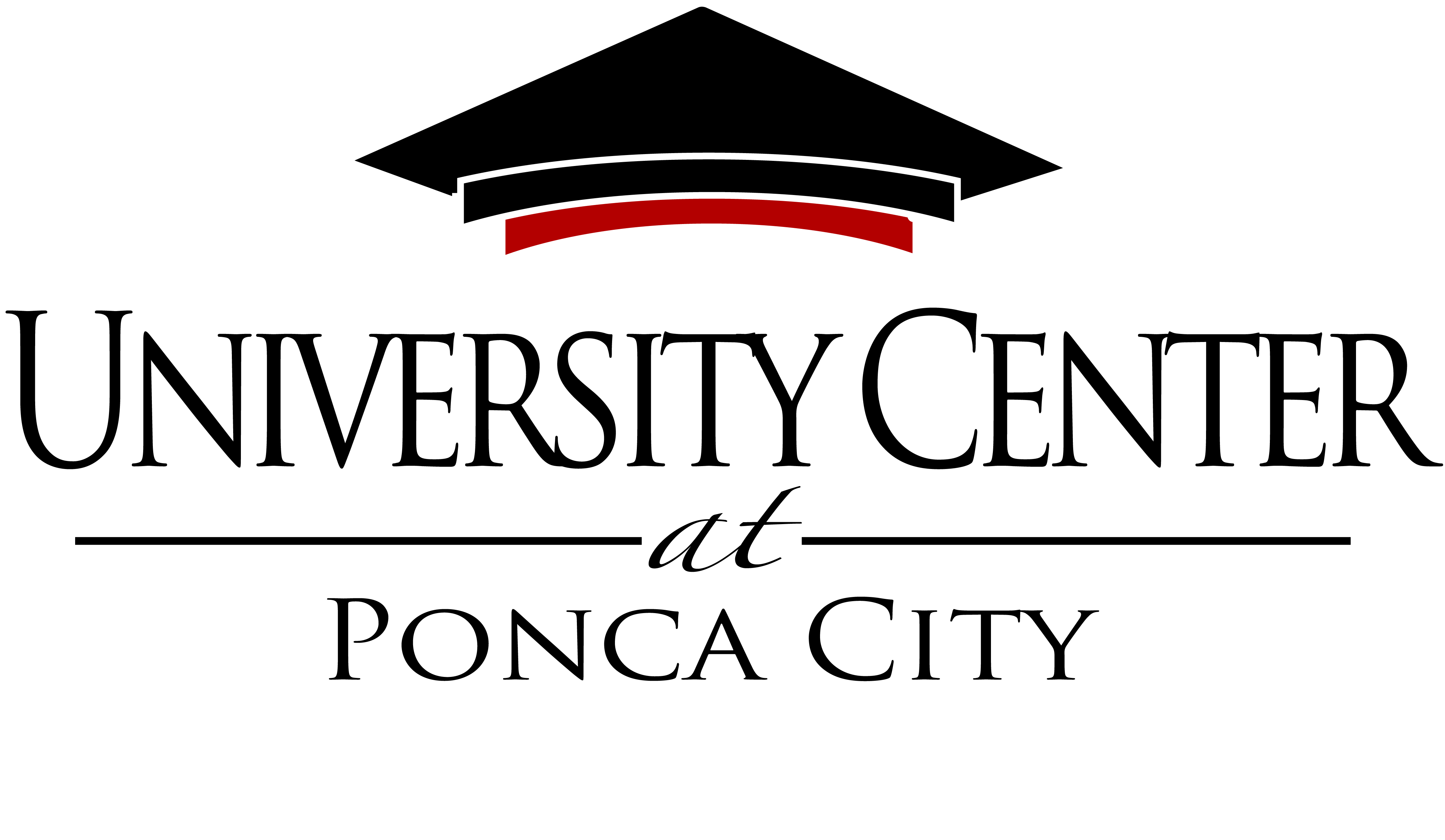 Our VisionTo be an essential higher education center that promotes a well-educated community & provides a positive economic impact.Our MissionThe University Center provides opportunities for higher education & degrees through partnerships with accredited colleges & universities.University Center at Ponca CityRegular Meeting for the Board of TrusteesUniversity Center at Ponca City Conference Room2800 N. 14th Street, Ponca City, OK 74604
AgendaThursday, February 1, 2024, 8:30 a.m.Call meeting to order, take roll call, & announcement of quorum. 
Announcements & introduction of guests. Discussion & action to approve or not approve the Minutes of the January 4, 2024, regular meeting of the Board of Trustees.Discussion & action to approve or not approve the Month-End Budget Report & details for December 2023Foundation Report-Chair Brooke JonesAdministrative Reports- CEO Robyn ArmstrongNew business.New business is defined by 25 OS 311.A.9 as any matter not known about or which could not have been reasonably foreseen prior to the time of posting the agenda.Public comments.Comments from the UC Chair & Board Discussion.Announcement of next regular Board of Trustees meeting to be held Thursday, April 4, 2024, at 8:30 a.m. in the University Center Conference Room at the University Center, 2800 N. 14th Street, Ponca City, Oklahoma.Motion & vote to adjourn.NOTE: The Board of Trustees may discuss, make motions & vote upon all matters appearing on this agenda. Such votes may be to adopt, reject, table, reaffirm, rescind, or take no action on any agenda matter.  This agenda was posted by 8:30 a.m. on the 30th day of January 2024, at the Main Entrance of the University Center at Ponca City, 2800 N. 14th Street, Ponca City, Oklahoma.